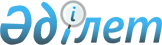 Об утверждении Порядка оказания социальной помощи лицам, которым назначены пенсии за особые заслуги перед областью
					
			Утративший силу
			
			
		
					Постановление Атырауского областного акимата от 17 января 2002 года N 84. Зарегистрировано управлением юстиции Атырауской области 28 февраля 2002 года за N 806. Утратило силу - постановлением Атырауского областного акимата от 4 октября 2011 года N 288.

       Сноска. Утратило силу - постановлением Атырауского областного акимата от 04.10.2011 N 288.

      Сноска: По тексту слова "органы труда, занятости и социальной защиты населения" и "департамент труда, занятости и социальной защиты населения" заменены словами "органы занятости и социальных программ";

      слова "областное финансовое управление", "в областном бюджете", "по области" заменены словами "местные финансовые органы", "в местном бюджете", "по городу, району"; - постановлением Атырауского областного Акимата от 8 июля 2005 года N 220



      В соответствии с решением XV сессии областного Маслихата от 27 декабря 2001 года N 178-II "Об оказании социальной помощи лицам, которым назначены пенсии за особые заслуги перед областью" акимат области постановляет:

      1. Утвердить прилагаемый Порядок оказания социальной помощи лицам, которым назначены пенсии за особые заслуги перед областью (приложение).

      2. Акимам города Атырау и районов обеспечить назначение и выплату социальной помощи в соответствии с Порядком, утвержденным настоящим постановлением.<*> 

      Сноска: В пункт 2 внесены изменения - постановлением Атырауского областного Акимата от 8 июля 2005 года N 220.

      3. Сноска: Пункт 3 исключен постановлением Атырауского областного Акимата от 8 июля 2005 года N 220.

      4. Контроль за выполнением настоящего решения возложить на заместителя акима области Мурсалиеву Т.К.      Аким области

Приложение          

к постановлению акимата области 

от 17 января 2002 года N 84    Порядок

оказания социальной помощи лицам, которым назначены

пенсии за особые заслуги перед областью

1. Общие положения       1. Настоящий Порядок разработан в соответствии с решением XV сессии областного Маслихата от 27 декабря 2001 года N 178-II "Об оказании социальной помощи лицам, которым назначены пенсии за особые заслуги перед областью". 2. Порядок назначения      2. Социальная помощь назначается местными органы занятости и социальных программ лицам, которым назначены пенсии за особые заслуги перед областью (далее - социальная помощь).

      3. Для назначения социальной помощи граждане, имеющие на это право, подают следующие документы в органы занятости и социальных программ по месту жительства:

     - личное заявление о назначении социальной помощи с указанием РНН;

     - справку с места жительства;

     - документы, подтверждающие статус заявителя.

      4. Заявление, со всеми необходимыми документами о назначении социальной помощи, рассматривается местными органы занятости и социальных программ в 5 дневный срок со дня его поступления и принимается решение о назначении или отказе в назначении социальной помощи.

      5. В случае отказа в назначении социальной помощи, местные органы занятости и социальных программ после вынесения решения с указанием причин отказа возвращают заявителю все документы.

      6. Местные органы занятости и социальных программ несут ответственность за правильность назначения социальной помощи.

      7. Решение местных органы занятости и социальных программ об отказе в назначении социальной помощи может быть обжаловано в установленном законодательством порядке.

      8. Заявление о назначении социальной помощи и решение о назначении социальной помощи, либо выписка из него, хранятся в личном деле получателя. 3. Порядок финансирования и выплаты социальной помощи      9. Социальная помощь назначается с месяца подачи заявления и выплачивается ежемесячно.

      10. Финансирование социальной помощи осуществляется за счет предусмотренных средств на эти цели в местном бюджете на соответствующий год.

      11. Сноска. Пункт 11 исключен постановлением Атырауского областного Акимата от 8 июля 2005 года N 220.

      12. Органы занятости и социальных программ на основании заявок местных органов определяют сумму необходимых средств для выплаты социальной помощи по городу, району и направляет заявку на финансирование в местные финансовые органы до 10 числа каждого месяца.

      13. Местные финансовые органы на основании плана финансирования органа занятости и социальных программ выделяет средства, предусмотренные в местном бюджете на выплату социальной помощи, органу занятости и социальных программ, который после поступления средств на текущий счет перечисляет на счета банков второго уровня необходимые суммы средств для выплаты назначенной социальной помощи, а также комиссионные вознаграждения в соответствии с агентским соглашением. <*> 

      Сноска: В пункт 13 внесены изменения - постановлением Атырауского областного Акимата от 8 июля 2005 года N 220.

      14. Выплата социальной помощи производится банками второго уровня на основании списков получателей, полученных из местных органов занятости и социальных программ, по предъявлению документа, удостоверяющего личность получателя (паспорт, удостоверение личности). 4. Порядок ведения учета и отчетности      15. Ведение учета, отчетности по показанию социальной помощи возлагается на органы занятости и социальных программ.

      16. Органы занятости и социальных программ ежемесячно до 10 числа составляет акты сверки с банками второго уровня на выплаченные средства социальной помощи в истекшем месяце.

      17. Местные органы занятости и социальных программ представляют отчет в департамент труда, занятости и социальной защиты населения в установленной форме и порядке.

      18. Контроль за целевым использованием выделенных средств на выплату социальной помощи осуществляется уполномоченными органами.

      19. Незаконно выплаченная сумма социальной помощи подлежит восстановлению в установленном законодательством порядке.
					© 2012. РГП на ПХВ «Институт законодательства и правовой информации Республики Казахстан» Министерства юстиции Республики Казахстан
				